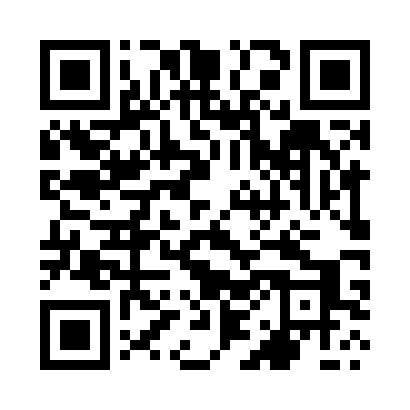 Prayer times for Ilowa, PolandWed 1 May 2024 - Fri 31 May 2024High Latitude Method: Angle Based RulePrayer Calculation Method: Muslim World LeagueAsar Calculation Method: HanafiPrayer times provided by https://www.salahtimes.comDateDayFajrSunriseDhuhrAsrMaghribIsha1Wed2:304:5812:235:307:4910:062Thu2:264:5612:235:317:5110:093Fri2:234:5412:235:327:5210:124Sat2:194:5212:235:337:5410:155Sun2:154:5112:225:347:5510:196Mon2:124:4912:225:357:5710:227Tue2:084:4712:225:367:5810:258Wed2:084:4512:225:378:0010:289Thu2:074:4412:225:378:0210:3010Fri2:064:4212:225:388:0310:3011Sat2:064:4012:225:398:0510:3112Sun2:054:3912:225:408:0610:3113Mon2:044:3712:225:418:0810:3214Tue2:044:3612:225:428:0910:3315Wed2:034:3412:225:438:1110:3316Thu2:034:3312:225:448:1210:3417Fri2:024:3212:225:458:1410:3518Sat2:024:3012:225:458:1510:3519Sun2:014:2912:225:468:1610:3620Mon2:014:2812:225:478:1810:3721Tue2:004:2612:225:488:1910:3722Wed2:004:2512:235:498:2110:3823Thu1:594:2412:235:508:2210:3924Fri1:594:2312:235:508:2310:3925Sat1:594:2212:235:518:2510:4026Sun1:584:2112:235:528:2610:4027Mon1:584:2012:235:538:2710:4128Tue1:584:1912:235:538:2810:4229Wed1:574:1812:235:548:2910:4230Thu1:574:1712:235:558:3110:4331Fri1:574:1612:245:558:3210:43